                                              ResumeWafa											                                   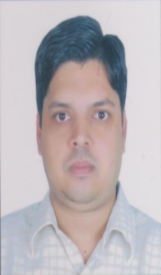 Current Location: Dubai (UAE)Visa Status: Visit Visa (3 Months)Nationality: IndianReligion: IslamAvailability to Join: ImmediatelyHighest Education: Bachelor's Degree (Commerce)Total Work Experience: 6 YearsCONTACT & PERSONAL INFORMATIONMobile Number:  C/o 0505891826 Email Address: wafa.379158@2freemail.com                                                                                                                                      Date Of Birth: 1st May 1989 (Age: 29)  Gender: MaleWork ExperiencesJan 2017 - December 2017 (12 Months)Administrative/Office AssistantAt Prime Travels & HR ConsultancyLocation: Navi Mumbai, IndiaCompany Industry: Travels & Human Resources ConsultancyJob Role: Administration, Admin/Office AssistantJob Profile:Perform general clerical duties which include but not limited to: photocopying, Scanning Documents, mailing and filing & Visits Bank for Financial/Bank Related Works.Railway, Hotel & Flight Ticket Booking.Maintain hard copy and electronic filing system.Purchase and maintain inventory of office equipment, stationery and administer maintenance contracts of office equipment and facilities.Handle Reception in Absence of Receptionist & Perform other duties as assigned by the management.February 2015 - September 2016 (19 Months)Customer Service Associate (Call Center Agent) for Flipkart.comAt WNS Global ServicesLocation:  Navi Mumbai, IndiaCompany Industry: E-Commerce Customer ServiceJob Role: Support Services, Handing Customer Queries & Complaints             Job Profile:Handle customer complaints, provide appropriate solutions and alternatives within the time limits; follow up to ensure resolution, Keep records of customer interactions, process customer accounts and file documentsIdentify and assess customers’ needs to achieve satisfactionBuild sustainable relationships and trust with customer accounts through open and interactive communicationJune 2012 - June 2014 (2 Years)Store Keeper Cum Administrative/Office AssistantAt MUKUL DEVELOPERSLocation: Mumbai, IndiaCompany Industry: Construction and BuildingJob Role: Store keeper Cum Admin/Office Assistant           Job Profile:  Controlling site material wastages & maintaining the site neatness. Manage store room & inform the manager about material requirement.Placing materials order to the vendor/ supplier.Receive & inspect the incoming material as per order.Proper planning of materials/ stock keeping.Receiving/ preparing delivery challans of received materials. Issuing materials to the contractors/workers as per the requirement.Keeping record of incoming & outgoing materials.Maintaining the Delivery Challans & Bills file.Bills verification of received materials as per delivery challans.Providing general administrative and clerical support including mailing, scanning, faxing and copying to Admin Manager.September 2011 - May 2012 (9 Months)Phone Banking Officer (Call Center Agent) for Axis BankAt FIRSTSOURCE SOLUTIONS LIMITED,Location: Navi Mumbai, IndiaCompany Industry: Banking Customer ServiceJob Role: Support Services, Handing Customer Queries & Complaints.Job Profile: Handle customer complaints, provide appropriate solutions and alternatives within the time limits; follow up to ensure resolution, Keep records of customer interactions, process customer accounts and file documentsIdentify and assess customers’ needs to achieve satisfactionBuild sustainable relationships and trust with customer accounts through open and interactive communicationLANGUAGES & COMPUTER SKILLSEnglish, Hindi & Urdu. MS Office (Excel, Word, Paint Etc.), Internet, CRM, E-Mail. NIIT Computer Certificate Course (2004-05) Academic QualificationsDeclaration:    I hereby declare that all the above furnished details are true and truthful to the best of my knowledge and belief.                                                                                                                                              (WAFA)Class / DegreeBoard/UniversityYearSSC (10th)Maharashtra State Board  ( PUNE)2005HSC (12th)Maharashtra State Board  ( PUNE)2007B.ComRASHTRIYA VISHWA VIDYAPEETH  (MUMBAI)2015